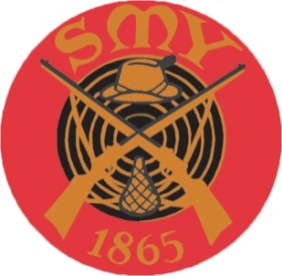 SMYRiistamaalikerhon mestaruuskilpailutPälkäneentie 5 HelsinkiIlmahirvi 20+10lk    11.1.2022M 60     Jarmo Pöndelin       141 + 81   yht. 222p.  M 70     Vesa Perhoniemi     128 + 85  yht. 213p.M 70	     Harri Ulmanen	      87 + 27  yht. 114p.M 70	     Pentti Blom 		      67 + 34  yht. 101p.SMYRiistamaalikerhon MestaruuskilpailuPälkäneentie 5 Helsinki Ilmaluodikko 20 + 10 lk11.1.2022M 70        Vesa Perhoniemi        150 + 78  yht.228p. M 70        Pentti Blom                 123 + 58  yht.181p.   M 70        Harri Ulmanen            103 + 67  yht.170p.M 60        Jarmo Pöndelin          146 + 77  yht 223p.